COLOR THE PLAYGROUND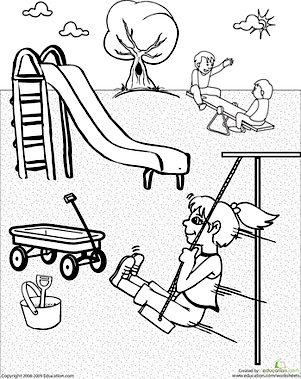 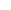 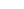 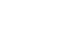 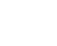 ANSWERS MAY VARYCOLOR THE PLAYGROUND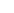 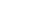 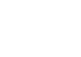 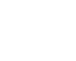 TOPIC: NatureSUBTOPICS: Naming NatureLEVEL: A1Name: ____________________________    Surname: ____________________________    Nber: ____   Grade/Class: _____Name: ____________________________    Surname: ____________________________    Nber: ____   Grade/Class: _____Name: ____________________________    Surname: ____________________________    Nber: ____   Grade/Class: _____TOPIC: Playground SUBTOPICS: Color the  PlaygroundLEVEL: A1Name: ____________________________    Surname: ____________________________    Nber: ____   Grade/Class: _____Name: ____________________________    Surname: ____________________________    Nber: ____   Grade/Class: _____Name: ____________________________    Surname: ____________________________    Nber: ____   Grade/Class: _____